RSCC ExaVault Upload Instructions 2024If you upload your video OR documents to ExaVault:Before submitting, rename your file as follows:EC_LASTNAME_FIRSTNAME_SC_TITLEOFWORK.jpgFor example if John Smith from school code (SC) 71 is submitting a drawing (EC) 101 entitled “Fanciful Dreams” the file would be named as follows and uploaded into ExaVault:101_SMITH_JOHN_71_FANCIFULDREAMS.JPGNaming Protocol Examples for ExaVault uploads by Division: (ExaVault Links on next page)Upload Links to ExaVault by DivisionArt	Upload to:  https://rscc.files.com/f/1rao1-arntl5dd/Art Creative Writing	Upload to:  https://rscc.files.com/f/1ulmh-926e475c/Creative%20WritingDance	Upload to: https://rscc.files.com/f/1ulm5-b4ghcbel/Dance French	Upload to:  https://rscc.files.com/f/1ulmn-bhnvdeat Journalism	Upload to:  https://rscc.files.com/f/1ulli-cm93dv2y Music	Upload to:  https://rscc.files.com/f/1rar6-90hw1bx6	Philosophy	Upload to: https://rscc.files.com/f/1ulmd-cunyjv39 Science	Upload to:  https://rscc.files.com/f/1ulm9-6rj206rb Spanish	Upload to: https://rscc.files.com/f/1ulk7-6ocf53ub	Sample ExaVault Screens (may vary slightly by division)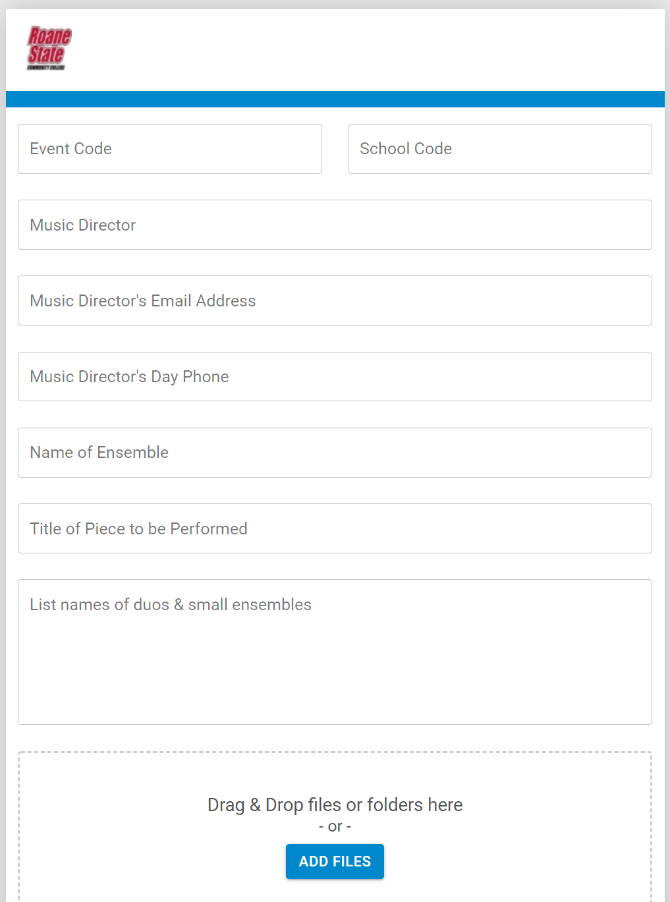 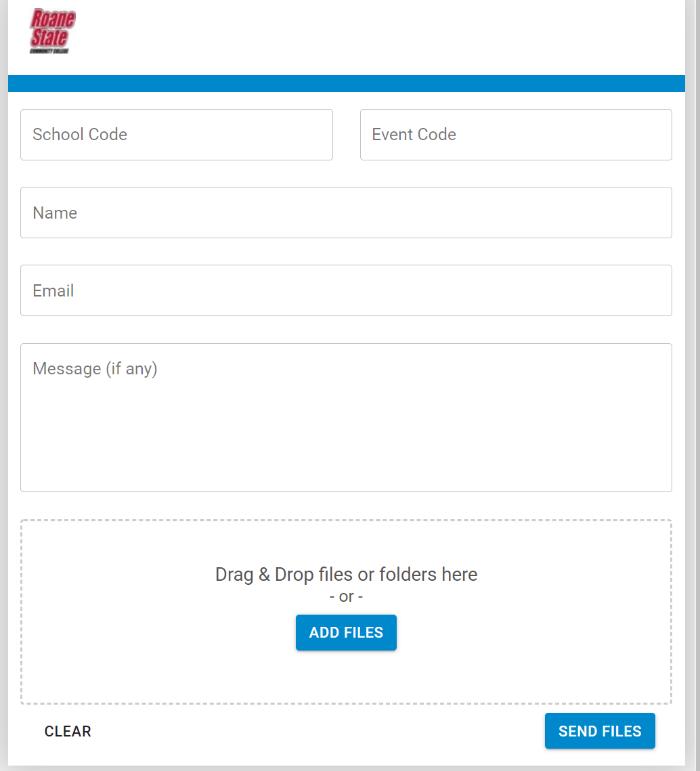 	Music	All OthersArt (stills)101_SMITH_JOHN_71_CHAINREACTION.JPG (or .PNG or .PDF)Art (videos)109_SMITH_JOHN_71_CHAINREACTION .MOV (or .MP4 or .M4V)Creative Writing201_SMITH_JOHN_71_FANCIFULDREAMS.PDF (or .DOCX or .TXT or .RTF)Dance (music files only)403_HARRIMAN_CHEERSQUAD_71_MUSICMIX.MP3 (or .WAV or .AIFF)French (videos)504_SMITH_JOHN_71_CHAINREACTION .MOV (or .MP4 or .M4V)Journalism302_SMITH_JOHN_71_FANCIFULDREAMS.PDF (or .DOCX or .TXT or .RTF)Music (videos)601_SMITH_JOHN_71_CHAINREACTION .MOV (or .MP4 or .M4V)Or607_HARRIMAN_CHOIR_71_CHAINREACTION .MOV (or .MP4 or .M4V)Philosophy050_SMITH_JOHN_71_FANCIFULDREAMS.PDF (or .DOCX or .TXT or .RTF)Spanish (videos)518_SMITH_JOHN_71_CHAINREACTION .MOV (or .MP4 or .M4V)